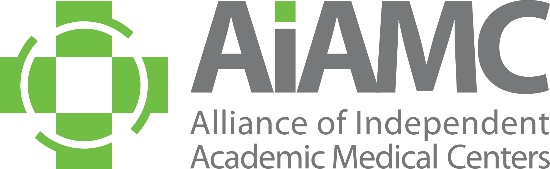  OF INDEPENDENTACADEMIC MEDICAL CENTERS2020 PARTNERS PROGRAMTable of ContentsCover Letter from AIAMC Executive Director……………………………………………………………………	22020 AIAMC Partners Program Description………………………………………………………………………	32020 AIAMC Partners Program Registration Form…………………………………………………………	52020 AIAMC Annual Meeting Draft Program Agenda……………………………………………………….	7Current (As Of 08/01/19) List of AIAMC Institutional Members………………………………………	8List of 2019 AIAMC Partners and Exhibitors……………………………………………………………………	9If you wish to participate in the AIAMC 2020 Partners Program, please complete the Registration Form found on pages 5 and 6 of this packetand return to Kimberly Pierce-Boggs, AIAMC Executive DirectorVia Email kimberly@aiamc.orgOr Fax 888-AIAMC-11 (888-242-6211)NO LATER THAN NOVEMBER 30, 2019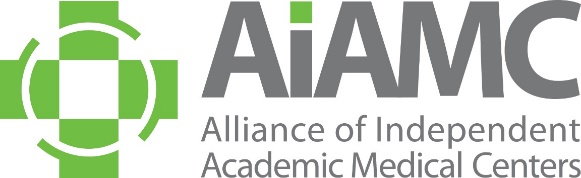 August 1, 2019Dear Prospective Partner:As the summer season comes to a close, many of us are busy planning 2020 programs and budgets.  The  for the Alliance of Independent Academic Medical Centers (AIAMC) hopes that you will include becoming a 2020 AIAMC Partner in your company’s plans for next year.Who Are We?  The AIAMC is the only national organization addressing the unique needs of independent academic medical centers.  With about 80 hospital and health system members, our size provides an environment that encourages and supports networking and collaboration. We actively develop and apply real-world solutions to thrive in the continually changing regulatory and accreditation environment.  Founded in 1989, the AIAMC has a 30-year track record of connecting graduate medical education as a strategic asset for achieving better outcomes.  Indicative of such outcomes is the AIAMC National Initiative, the only national and multi-institutional collaborative of its kind in which residents lead multidisciplinary teams in quality improvement projects aligned to their institution’s strategic goals.  Sixty-seven hospitals and health systems and more than 1,200 individuals have participated in the AIAMC National Initiatives since 2007 driving change that has resulted in meaningful and sustainable outcomes improving the quality and safety of patient care.  For more information, please visit our website at www.AIAMC.org.Why Partner?  Participation as a 2020 AIAMC Partner will bring you closer to the thought leaders and decision makers in the medical education community.  Our more than 750 members represent nearly 80 major medical centers and integrated delivery systems across the United States.  The scope of our association membership includes Chief Academic Officers, Chief Medical Officers, Chief Executive Officers, Vice Presidents of Research, Directors of Quality and others.  Simply stated, the visibility provided to your company through our partners program will give you access to key stakeholders in the medical education industry.  As you will read in the attached Program Description, we have designed the 2020 Partners Program to provide you with year-round visibility that best fits your budgetary needs.    Plan Now, Invest Later. We recognize and appreciate the importance of developing and maintaining positive relationships with our sponsors.  Your support is critical to our ongoing ability to develop and present substantive programs for our membership.  By working together, we hope to develop a truly meaningful relationship that will be of mutual benefit.  To help us make our 2020 program plans, we ask that you return the registration form found on pages 5 and 6 of this packet no later than November 30th.  However, no investment from your company will be required until next year.  And, you may make payments, if you prefer.  I thank you for your kind and serious consideration.Sincerely,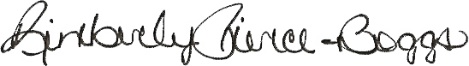 Kimberly Pierce-BoggsExecutive DirectorAttachments OF INDEPENDENTACADEMIC MEDICAL CENTERS2020 PARTNERS PROGRAMProgram Description The Alliance of Independent Academic Medical Centers (AIAMC) asks that you consider supporting our mission of serving as a learning organization of independent academic medical centers through the application of innovative education and scholarship that drives exceptional patient care.  Our 2020 Partners Program has been designed to cultivate a meaningful relationship between our members and your company over the course of the entire year, rather than relying upon a single event.  We hope this will develop a dialogue and significant exposure for your company in the coming year.Gold:	$10,000 – A Gold Partnership provides your company with the following benefits:Inclusion as a Gold Sponsor in the 2020 Partners Directory with logo, to be distributed at the Annual Meeting and featured all year on our web site;A link to your Web Site from the Alliance web site for an entire year, beginning January 1, 2020;Three “Partners Profile” articles in the Alliance Update newsletter, which is sent to entire membership;Table-top display during the Alliance Annual Meeting March 26th thru 28th, a $2,500.00 value;Six (6) email blasts from the AIAMC office to AIAMC members on your behalf;Three (3) complimentary Annual Meeting registrations for you and/or the clients of your choice, a value of $2,985.00;Sponsorship of reception* at the Annual Meeting, with your logo prominently displayed on-site.Silver: $5,000 – A Silver Partnership provides your company with the following benefits:Inclusion as a Silver Sponsor in the 2020 Partners Directory with logo, to be mailed to entire Alliance membership and featured all year on our web site;A link to your Web Site from the Alliance web site for six (6) months (January 1, 2020 – June 30, 2020);Two (2) “Partners Profile” articles in the Alliance Update newsletter, which is sent to entire membership;Table-top display during the Alliance Annual Meeting March 26th thru 28th, a $2,500.00 value;Four (4) email blasts from the AIAMC office to AIAMC members on your behalf;Two (2) complimentary Annual Meeting registrations for you and/or the clients of your choice, a value of $1,990.00;Sponsorship of a lunch* at the Annual Meeting, with your logo prominently displayed on-site.Bronze: $3,000– A Bronze Partnership provides your company with the following benefits:Inclusion as a Bronze Sponsor in the 2020 Partners Directory with logo, to be distributed at the Annual Meeting and featured all year on our web site;A link to your Web Site from the Alliance web site for three (3) months (January 1, 2020 – March 31, 2020);A “Partners Profile” article in the Alliance Update newsletter, which is sent to entire membership;Table-top display during the Alliance Annual Meeting March 26th thru 28th, a $2,500.00 value;Two (2) email blasts from the AIAMC office to AIAMC members on your behalf;One (1) complimentary Annual Meeting registration for you to use or to present to the client of your choice, a value of $995.00;Sponsorship of a breakfast* at the Annual Meeting, with your logo prominently displayed on-site.2020 AIAMC Partners ProgramProgram DescriptionPage 2 of 2$2,500:  Exhibit Only at 2020 AIAMC Annual MeetingTable-top display during the Alliance Annual Meeting March 26th thru 28th; Inclusion as an Exhibitor in the Directory of Alliance Partners with logo, for distribution at the conference;A link to your web site from the Alliance web Site for one (1) month (March 1 – 31, 2020);One (1) complimentary Annual Meeting registration for your primary employee staffing the exhibit, a value of $995.00.*Please note that sponsorship of on-site meals at the AIAMC Annual Meeting will be determined on a first-received, first- assigned basis.  Once sponsorships for all on-site meals have been assigned, partners will have the opportunity to sponsor on-site educational breakout sessions.  All assignments are determined by the AIAMC and are considered final.If you wish to participate in the AIAMC 2020 Partners Program, please complete the Registration Form found on pages 5 and 6 of this packetand return to Kimberly Pierce-Boggs, AIAMC Executive DirectorVia Email kimberly@aiamc.orgOr Fax 888-AIAMC-11 (888-242-6211)NO LATER THAN NOVEMBER 30, 2019THANK YOU FOR YOUR CONSIDERATION! OF INDEPENDENTACADEMIC MEDICAL CENTERS2020 PARTNERS PROGRAMRegistration Form I.  	LEVEL OF SPONSORSHIP (please check one)	□ Gold:  $10,000	□ Silver:  $5,000	□ Bronze:  $3,000	□ Exhibitor:  $2,500II.	COMPANY CONTACT INFORMATION (for inclusion in the 2020 Partners Directory brochure)Company Name:											Contact Person:							  Title:  					Address:												City:						  State:  		  Zip Code:  			Website Address:  											Phone:	  						  E-Mail:  					If the AIAMC Office’s primary point of contact (for logistics, planning, etc.) is different from what appears above, please list that person’s contact information here:Primary Contact:  						  Title:  					Phone:	  						  E-Mail:  					III.  	COMPANY DESCRIPTION (for inclusion in the 2020 Partners Directory brochure)	Your company description should be 150 words or less.  You may submit this one of two ways:  □ Our company description will be sent via e-mail to kimberly@aiamc.org  no later than November 30, 2019.  -OR-□ Please use the same description we submitted last year (if applicable).  IV.	COMPANY LOGO (for 2020 Partners Directory and use on-site at the Annual Meeting)Your logo should be in an editable JPEG file with minimum 300 dpi resolution.  You may submit this one of two ways:  	□ Our logo will be sent via e-mail to kimberly@aiamc.org no later than November 30, 2019.  -OR-□ Please use the same logo as submitted last year (if applicable).2020 AIAMC Partners ProgramRegistration FormPage 2 of 2V.	EXHIBIT AT ANNUAL MEETING□ Our company WILL have a table-top exhibit at the Annual Meeting, to be held March 26th thru 28th at the Omni Barton Creek Resort and Spa; please send us more information regarding logistics, electrical needs, etc.-OR-□ Our company will opt out of this partner benefit and does NOT plan to have a table-top exhibit.VI.	ANNUAL MEETING REGISTRATIONOnline registration opens in mid-November.  All partners must register online, even if the registration fees are waived.  Please log onto www.aiamc.org to register.  For our planning purposes, please indicate the number of anticipated attendees from your company:            	 □ 1	□ 2	□ 3VII. 	PAYMENTOur partnership support in the amount of $			 will be provided to the Alliance of Independent Academic Medical Centers (Fed ID # 01-0492125) as follows (choose one):□ One check by January 15, 2020	□ Two checks in equal installments by                                                                           	    January 15, 2020 and March 15, 2020Please provide your company’s credit card information below; charges will be assessed ONLY if checks are not received as indicated above.  If you prefer for payments(s) to be made by credit card, please check here:  □A receipt will be emailed to you following credit card transaction(s).Type of card: 	□ Visa	□ MasterCard	□ American ExpressCard number: ______________________							Name on card: _____________________								 CCID Code:  		     Expiration date: ____________      Zip Code of Billing Address:  __________	We agree to abide by all clearly defined expectations and deadlines as stated in writing by the AIAMC as well as all rules and regulations governing the exhibition at the Annual Meeting.  I understand that submission of this registration form constitutes a contract.Signed:								Date:				Please return your completed Registration Form to Kimberly Pierce-Boggs, Executive Director, AIAMCNO LATER THAN NOVEMBER 30, 2019Via Email kimberly@aiamc.orgOr Fax 888-AIAMC-11 (888-242-6211) AIAMC 2020 ANNUAL MEETING and NATIONAL INITIATIVE VII MEETING TWOConnecting Education to Exceptional Patient Care 2020Demonstrating the Value Proposition of EducationMarch 26 - 28, 2020 Omni Barton Creek and Spa – Austin, TXThis reflects plans made as of 8/1/19; DRAFT and Subject to ChangeArizonaHonor Health CaliforniaArrowhead Regional Med CenterCedars-Sinai Medical CenterKaiser Permanente Northern CA ColoradoNorth Suburban Medical CenterPresbyterian/St. Luke’s Med CenRose Medical CenterSwedish Medical CenterSky Ridge Medical CenterThe Medical Center of AuroraConnecticutSaint Francis Hosp & Med CenterDelawareChristiana Care Health ServicesFloridaAdventHealth OrlandoOrange Park Medical CenterOrlando Regional HealthcareGeorgiaColiseum Medical CenterIllinoisAdvocate Christ Medical CenterAdvocate IL Masonic Med CenterAdvocate Lutheran Gen HospitalOSF St. Francis Medical CenterIndianaCommunity Health NetworkGood SamaritanSt. Vincent EvansvilleIowaUnity Point – Des MoinesKansasWesley Medical CenterLouisianaOchsner Health SystemOur Lady of the Lake Regional Medical CenterMaineMaine Medical CenterMarylandSinai Hospital of BaltimoreMassachusettsBaystate Medical CenterLahey ClinicMichiganAscension Providence Rochester HospitalMercy Health Saint Mary’s Sparrow HospitalMinnesotaHealthPartners Institute MontanaBillings ClinicNew JerseyBayshore Community HospitalHackensack Univ Med CenterK Hovnanian Children’s Hosp Jersey Shore Univ Med CenterMonmouth Medical CenterNewark Beth Israel Ocean Medical CenterRaritan Bay Medical CenterRiverview Medical CenterSaint Barnabas Medical CenterSt. Luke’s Hospital- WarrenSouthern Ocean Med CenterNew YorkBassett HealthcareMaimonides Medical CenterNYU Winthrop HospitalNorth CarolinaAtrium HealthOhioThe Christ Hosp Health NetworkCleveland Clinic Akron General The Cleveland Clinic FoundationDoctors HospitalDublin MethodistGrant Medical CenterO’Bleness HospitalRiverside Methodist HospitalTriHealth, Inc.PennsylvaniaAlbert Einstein Healthcare Network Guthrie/Robert Packer HospJefferson Health NortheastMain Line Health – Bryn MawrMain Line Health – LankenauSt. Luke’s Hosp – BethlehemYork HospitalSouth CarolinaGrand Strand Medical CenterTrident Medical CenterTexasBaylor Scott & White – TempleBaylor Scott & White - DallasBaylor Scott & White- Round RockJPS Health NetworkWashingtonKaiser Permanente WashingtonVirginia Mason Medical CenterWest VirginiaCharleston Area Medical CenterWisconsinAurora HealthcareMarshfield Medical Center OF INDEPENDENTACADEMIC MEDICAL CENTERSList of Partners and Exhibitors 2019GOLD PARTNERSECG Management Consultants, Inc.www.ecgmc.comBRONZE SPONSORSbepresswww.bepress.comHall, Render, Killian, Heath & Lyman, PLLCwww.hallrender.comHuron Consulting Grouphttps://www.huronconsultinggroup.comRL Solutionswww.rlsolutions.comEXHIBITORSCoordinators Choice – CME Trackerwww.cmetracker.com                     Education Management Solutionswww.SimulationiQ.comThursday, March 26thThursday, March 26th8:00-10:00Pre-Conference Workshop:  Educator’s Forum10:00-11:00Pre-Conference Book Club 11:00-11:45Welcome Lunch for First-Time Attendees12:00-12:15Annual Meeting Opens12:15-1:45Keynote AddressMark Hertling, DBA, Lieutenant General, US Army (retired); Advisor, AdventHealth Leadership Institute; and Senior Military Analyst, CNN 1:45-2:00Break; Exhibits Open2:00-3:15Three Concurrent Breakout Workshops3:30-5:30Optional Afternoon Workshop 5:30–7:00ReceptionFriday, March 27thFriday, March 27th7:00-8:00Buffet Breakfast; Exhibits Open	8:00-9:00Plenary 19:00-9:30Break; Exhibits Open9:30-10:30Plenary 210:40-11:55Three Concurrent Breakout Workshops12:00-1:00Lunch, to include Vendor Partner Intros/Overviews and Annual Town Hall Meeting	1:30-4:30National Initiative VII Meeting Two6:30Annual Awards DinnerSaturday, March 28th Saturday, March 28th 7:00-8:00Buffet Breakfast; Exhibits Open8:00-9:30Plenary 3 9:30-10:00Break; Exhibits Open10:00-10:45Poster Slam10:45-11:30Staffed Poster Displays, including National Initiative VII Storyboards11:30-12:30Plenary 4: Closing Session and Boxed Lunch 